Муниципальное автономного общеобразовательное учреждение средняя общеобразовательная школа села БыньгиПРОЕКТ по теме: «Гели для умывания лица: выбор оптимального варианта»Исполнители:Викулова Надежда, ученицы 10 класса МАОУ СОШ с. БыньгиРуководитель:Назарова Галина Дементьевна, учитель химии2023 годСОДЕРЖАНИЕВВЕДЕНИЕЕсли говорят, что глаза – это зеркало души, то кожа – это зеркало здоровья человека!В связи с этим забота о коже стоит на первом месте среди многих мероприятий, способствующих красоте.Одного – единственного лекарства для красоты медицина не придумала, и кремов таких нет, что разу делают моложе. Только комплекс средств по уходу за кожей и забота о себе могут помочь сохранить здоровье кожи. Это, прежде всего, здоровый образ жизни, разумное распределение труда и отдыха, занятия спортом, правильное питание, при котором человек сохраняет один и тот же постоянный вес, отказ от вредных привычек, таких, как курение и алкоголь. И, конечно, постоянный уход за кожей лица и тела. Он начинается, как говорится, с пеленок, и его никогда нельзя прекращать. Как ежедневно мы чистим зубы, так же мы должны ухаживать за собой помощью гигиенических и косметических средств.Работающим людям нелегко найти время для регулярного посещения косметического учреждения. Поэтому начинать ухаживать за собой можно дома, выделяя для этого 5-10 минут утром и 5-10 минут вечером. Постепенно это станет привычкой. Важно помнить, что красивый человек практически всегда вызывает к себе симпатию, и поэтому так естественно желание девушек выглядеть привлекательно. Красота молодости – дар самой Природы. А вот сохранение красоты на протяжении всей жизни – это результат упорного и целеустремленного труда [1]. Нас очень заинтересовал вопрос о выборе средств по уходу за кожей, в частности, геля для умывания лица для того, чтобы наша кожа долго оставалась здоровой, чистой и молодой. Поэтому мы выбрали тему нашего проекта «Гели для умывания лица: выбор оптимального варианта»Цель работы: исследование гелей для умывания лицаЗадачи исследования:1. Изучить имеющуюся литературу о строении кожи, средствах по уходу за кожей;2. Изучить состав гелей для умывания лица и их влияние на кожу;3. Исследовать гели для умывания лица различных фирм;4. Провести эксперимент по изучению составов и свойств гелей для умывания лица; 5. Сделать вывод о наиболее оптимальном варианте геля для умывания лица.Объект исследования: гели для умывания лица.Предмет исследования: влияние гелей для умывания лица на кожу человека.Гипотеза: если мы проведем исследование гелей для умывания лица, то мы сможем подобрать оптимальный вариант геля для умывания лица.Методы исследования:1.Теоретический (изучение и анализ литературы, постановка целей и задач).2.Экспериментальный (постановка опытов).3.Эмпирический (наблюдения, описания и объяснения результатов исследований).Практическая направленность работы: результаты исследования можно использовать в повседневной жизни для ухода за кожей лицаГлава 1. КожаСтроение и функции кожиПри изучении литературы мы выяснили, что человеческая кожа обладает уникальными свойствами. При общей площади поверхности около 2 квадратных метров и толщине 1- она является крупнейшим органом тела. Кожа устойчива к жаре и холоду. Ей также не страшна вода, кислоты и щелочи, если они не имеют очень высоких концентраций. Кожа остается мягкой, гибкой и устойчивой к растяжению, даже если в течение длительного времени подвергалась неблагоприятным погодным условиям или другим сторонним влияниям. Ее прочность помогает отлично защищать внутренние ткани и органы.Благодаря сложной системе рецепторов, соединенных с мозгом, кожа предоставляет подробную информацию о состоянии окружающей среды и гарантирует, что наше тело будет приспособлено к внешним условиям.На коже, как в зеркале, отражаются наши эмоции и физическое состояние. Строение кожиЕсли говорить про строение кожи, то она состоит из трех основных слоев: эпидермис, дерма и гиподерма (подкожно-жировая клетчатка). ЭпидермисEpi переводится с греческого как “над”, dermis - кожа. Эпидермисом называют верхний слой кожи, его толщина около 0,05-0,1 мм [1]. В строении эпидермиса выделяют четыре слоя [2]:• базальный; • шиповатый; • зернистый;• роговой (наружный слой).Каждые 3-4 недели происходит обновление эпидермиса. Этот процесс начинается в базальном (зачатковом) слое. Клетки поднимаются к верхнему роговому слою, преобразуясь в другие виды клеток на этом пути. Клетки на базальной мембране созревают и превращаются в кератиноциты. Кератиноциты делятся и перемещаются ближе к внешнему слою - роговому. По мере выталкивания клеток к поверхности, они становятся более плоскими. В конце они теряют свое ядро, отмирают и превращаются в чешуйки, из которых и состоит роговой слой. Таким образом создается барьер от внешней среды. Процесс обновления рогового слоя постоянен, мы теряем около 40 000 чешуек в минуту. Если кожа здорова этот процесс незаметен глазу. [1]. 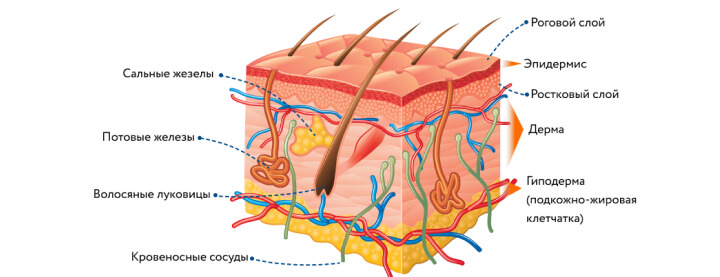 Рис. 1 Строение кожиДермаПод эпидермисом находится более глубокий слой - дерма (dermis - кожа). Ее толщина составляет почти 2 мм. Она представлена соединительной тканью, основу, которой составляют прочные белковые волокна-коллаген и эластин. Прочной нашу кожу делает коллаген, упругой - эластин.В дерме расположена сложная сеть из кровеносных и лимфатических сосудов, нервных окончаний, также в дерме расположены волосяные фолликулы, потовые и сальные железы. По строению дерму можно разделить на два уровня: поверхностная папиллярная дерма и глубокая ретикулярная дерма. Гиподерма (подкожная жировая клетчатка)Гиподерма (или subcutis (sub - под, cutis - название дермы и верхнего слоя кожи)) - это самый крупный и самый тяжелый слой, без него кожа бы весила 3 кг, а с ним может весить до 20 кг [3]. Благодаря гиподерме, тело человека обретает мягкие черты, без нее четко виднелись бы кости и суставы. В строении этого слоя участвуют рыхлая соединительная ткань и жир. Гиподерма пронизана кровеносными сосудами и нервными окончаниями, но более крупными, чем в дерме. Конечно, строение кожи гораздо сложнее, но эти три слоя, из которых кожа состоит, представляют собой основные ее “этажи”.Функции кожиВ литературных и интернет источниках говорится, что функции кожи очень разнообразны и у каждого ее слоя есть свои задачи. Эпидермис в первую очередь создает защитный барьер и обладает кислотной мантией. Он защищает от воздействия различных вредных веществ и аллергенов, а также механических воздействий. Защитная функция кожи - одна из наиболее важных. Кислоты на роговом слое понижают pH и связывают воду, сохраняя верхний слой кожи увлажненным. Уровень pH важен для микробиома кожи - совокупности микроорганизмов на поверхности кожи человека, которые выполняют важные защитные и регуляторные функции. В шиповатом слое находятся клетки Лангерганса, которые отвечают за иммунную защиту кожи. Клетки Меркеля тоже расположены в верхнем слое и среди их функций - обеспечение кожной чувствительности [2]. Еще в эпидермисе есть пигментные клетки меланоциты, определяющие цвет кожи и выполняющие функцию защиты от УФ лучей [2].Дерма регулирует теплоотдачу тела. Чтобы снизить температуру тела, потовые железы выводят влагу на поверхность кожи. Чтобы согреть нас, она уменьшает приток крови к коже что способствует сохранению тепла внутри организма. Благодаря дерме наша кожа прочная и эластичная. Здесь расположены волосяные фолликулы, из которых растут волосы. Кровеносные сосуды дермы снабжают кожу кислородом и питательными веществами, поддерживают иммунную систему. Нервные окончания, расположенные в дерме, передают важную информацию мозгу, например, о жаре или о боли. В гиподерме накапливаются и хранятся питательные вещества. Подкожно-жировая клетчатка предотвращает переохлаждение организма. Она создает дополнительную защиту для внутренних органов.  Как видите, невозможно переоценить важность для человека функций кожи. Типы кожиСуществует 4 типа кожи:Нормальная – средней толщины и плотности, имеет ровный цвет, терпима к перепадам температуры и другим негативным воздействиям окружающей среды, не склонна к развитию воспалений, не имеет жирного блеска, поры небольшие.Сухая – тонкая, матовая, обладает повышенной чувствительностью, часто пересыхает, так как активность сальных желез небольшая, часто шелушится и подвергается раздражению, признаки старения в ряде случаев проявляются уже после 25 лет.Жирная – плотная, толстая, с расширенными порами и повышенным салоотделением, часто имеет жирный блеск, подвержена возникновению комедонов (черных точек и белых закрытых кистозных образований) и угрей, зато дольше других типов выглядит молодой.Комбинированная – сочетает в себе сразу 2 типа, например, на одних участках жирная (сухая), на других нормальная.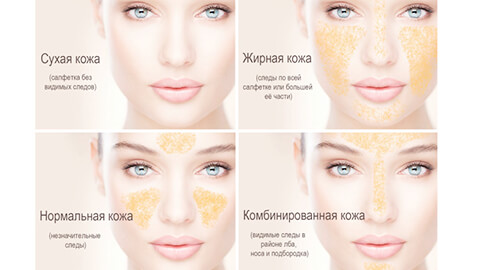 Рис. 2 Типы кожиНормальной коже достаточно стандартных очищения, тонизирования, увлажнения и питания. Сухая нуждается в большем увлажнении и питании, чем другие типы. Средства для нее необходимо выбирать мягкие, не вызывающие раздражения. При жирной коже важно большое внимание уделять очищению и матированию. Для этого еженедельно необходимо использовать маски, например, на основы глины – они сужают поры, убирают жирный блеск, обеспечивают дополнительное очищение. При комбинированной коже следует сочетать ухаживающие средства. Если наблюдаются сухие участки, на них дополнительно наносят увлажняющий крем. На жирные – матирующий. При возникновении воспалений точечно применяют антибактериальные и подсушивающие средства.Общие правила и этапы ухода за кожейБлагодаря частой рекламе по телевидению всем нам известно, что кожа каждого типа нуждается в индивидуальном подходе. Однако в статьях и в научно-популярных, и обычных женских журналах косметологи также описывают правила, одинаково актуальные для всех типов. Изучив литературные источники, мы пришли к выводу, что ежедневный уход за кожей должен состоять из следующих этапов:Очищение.Тонизирование.Увлажнение и питание.Очищение кожиОчищение кожи осуществляется дважды в день. Вечерняя процедура позволит освободить кожу от загрязнений и удалить макияж. Ночью же осуществляется регенерация тканей. Деление клеток происходит в 8 раз быстрее, чем днем. На поверхности кожи скапливается пот, содержащий токсины. Его тоже нужно обязательно смыть.Утреннее очищение состоит из умывания с использованием мягкого моющего средства: пенки или геля. Не используйте мыло, оно сушит кожу! Вечером необходимо сначала обработать лицо ватным спонжем с очищающим молочком, двухфазным лосьоном или мицеллярной водой (даже если вы не носите макияж), а затем уже умыться.Во время умывания уделяют внимание не только лицу, но и шее. После водных процедур кожу не вытирают, а нежно промокают полотенцем, снижая риск возникновения микротравм и растяжений. Лицо должно оставаться немного влажным – это облегчит проникновение в нее тоника.Тонизирование кожиМногие пропускают этот этап, считая его необязательным. На самом деле тоник удаляет остатки загрязнений, восстанавливает кислотно-щелочной баланс кожи и подготавливает ее к воздействию крема: увлажняющие и питательные средства будут «работать» эффективнее. Тоник наносят на ватный спонжик и протирают им слегка влажное лицо по массажным линиям, не забывая и про шею. Также такие средства выпускают в форме спреев. Подобный продукт распыляют на кожу лица и шеи, осуществляют массаж подушечками пальцев, а затем снимают остатки спрея сухим спонжем.Тонизировать кожу необходимо так же, как и умываться – днем и вечером.Кожа любого типа нуждается и в увлажнении, и в питании. Основную часть питательных веществ и жидкости она получает изнутри организма. Однако воздействовать на нее необходимо и снаружи.Большинство косметических средств, предназначенных для домашнего ухода, не проникают в кожу дальше эпидермиса (самого верхнего слоя). Это не значит, что кремы абсолютно бесполезны, и нужно отказаться от их использования. Действуя в верхних слоях кожи, они ускоряют процессы регенерации, защищают покров от негативного воздействия окружающей среды, замедляют процессы старения. Однако от имеющихся морщин не избавят, разве что сделают их менее заметными. С уже проявившимися признаками старения успешно справляются профессиональные косметологические процедуры – биоревитализация, мезотерапия, инъекции гиалуроновой кислоты и препаратов на основе ботулотоксина.Пересохший покров не может быть ни здоровым, ни красивым. Ведь кожа на 72% состоит из воды. Являясь барьерным органом, она первой испытывает нехватку воды в организме. Поэтому необходимо следить за количеством употребляемой жидкости. Чистой воды (без учета чая, кофе, соков, супов и т.д.) необходимо ежедневно выпивать около 1,5-2 литров.Увлажнение обеспечивает коже:Упругость.Улучшение микроциркуляции крови, благодаря которой улучшается цвет лица.Качественный отток лимфы, что позволяет избежать возникновения отеков.Усвоение питательных веществ – вода выступает в качестве «проводника», и питательные элементы усваиваются лишь при нормальном содержании жидкости в тканях.Нормализацию обменных процессов – жидкость является их непосредственным участником.Активизацию всех функций кожи, включая синтез коллагена и эластина, необходимых для упругости и эластичности кожи.В дополнение к правильному питьевому режиму необходимо использовать качественные увлажняющие средства. Достаточно распространенным является мнение, что жирная кожа в увлажнении не нуждается. Однако это не так – оно ей необходимо не меньше, чем другим типам кожи.Наиболее действенными увлажняющими веществами, содержащимися в кремах, являются:Гиалуроновая кислота.Глицерин.Экстракты лекарственных растений и морских водорослей.Мочевина.Некоторые отказываются от увлажнения лица в холодное время, так как боятся, что жидкость из крема, нанесенного перед выходом из дома, замерзнет на морозе, что приведет к возникновению трещинок на коже. На самом деле жидкость из косметических средств быстро проникает в кожу и согревается до ее температуры. В зимнее время нельзя отказываться от увлажняющих средств. В это время года кожа нуждается в них еще больше, чем летом, так как из-за перепадов температур при выходе из теплого помещения на холодную улицу быстро теряет влагу.Питательные средства обеспечивают коже:Регенерацию: без достаточного количества полезных веществ этот процесс значительно замедляется.Защиту – при использовании питательных косметических средств на поверхности кожи образуется пленка, защищающая ее от негативного воздействия окружающей среды.Быстрое выведение токсинов.Эстетичный вид.Необходимыми коже питательными компонентами, содержащимися в косметических продуктах, являются:Витамины (А, E, С, группы B) и минералы.Липиды, жирные Омега-кислоты.Аминокислоты.Эфирные масла, содержащие разнообразные биологически активные вещества.Если вы используете два разных средства, то увлажняющее лучше наносить утром, а питательное вечером. В наше время выпускаются кремы «2 в 1», обеспечивающие коже качественные увлажнение и питание одновременно. Такое средство можно наносить и утром, и вечером.Выбирать крем по типу кожи рекомендуется не только согласно надписям на этикетках средств, но и после консультации с косметологом. Производители кремов и сывороток ориентируются на «среднего» покупателя. Косметолог же при подборе средств учтет все индивидуальные нюансы.Крем на кожу наносят согласно определенным правилам:Утром за час до выхода из дома, вечером – за час до сна.Перед нанесением на лицо крем согревают в руках до температуры тела – так он окажет более активное воздействие.Средство наносят на кожу лица и шеи, обходя область вокруг глаз (для этих участков предназначены специальные продукты).Если через 20 минут на лице остались излишки крема, их снимают с помощью бумажной салфетки.Средство, предназначенное для области вокруг глаз, наносят безымянными пальцами. Они оказывают наименьшее давление на кожу, благодаря чему снижается риск растяжения покрова.Дневные кремы рекомендуется выбирать с SPF-фактором, ведь повышенное воздействие ультрафиолета ускоряет процессы старения. Защищать кожу от солнца необходимо даже осенью и зимой.Отшелушивание кожиРассказывая, как правильно ухаживать за кожей, нельзя не вспомнить про важность пилингов и скрабов. Это специальные средства, предназначенные для отшелушивания ороговевших клеток.Роговой слой эпидермиса регулярно обновляется. Омертвевшие частички в норме сами должны покидать лицо. Однако под пагубным воздействием окружающей среды и из-за нарушения работы сальных желез клетки способны скапливаться на поверхности кожи, затрудняя проникновение питательных средств и мешая тональным основам ложиться равномерно. Поэтому коже необходимо регулярно «помогать», осуществляя отшелушивание. Лучше всего это делать в кабинете косметолога, но если нет возможности постоянно его посещать, данный процесс можно проводить и в домашних условиях – с помощью скрабов и кислотных пилингов.Отшелушивающую процедуру проводят раз в неделю. Не рекомендуется использовать скрабы с крупными абразивными частичками – они способны оставить на коже микротравмы, что чревато занесением инфекции. Наиболее щадящими считаются гоммажи, не содержащие никаких твердых частичек вовсе, а оказывающие необходимое воздействие благодаря содержанию кислот.МакияжВопреки достаточно распространенному мнению, ежедневное применение декоративной косметики не вредит коже и не ускоряет ее старение. Современные средства для макияжа, наоборот, обеспечивают дополнительный уход, так как содержат питательные вещества. Однако декоративные средства безопасны лишь при правильном их применении:Их необходимо наносить на чистую подготовленную кожу (после очищения, тонизирования, увлажнения).Вечером макияж обязательно снимают, так как если его оставить на ночь, косметика, смешавшись с кожным салом и грязью, способна закупорить поры и спровоцировать развитие воспалений.Текстуры декоративных продуктов выбираются в зависимости от типа кожи:Для сухой применяют жидкие и кремообразные средства.Для жирной используют сухие пудрообразные продукты – идеально подходит минеральная порошкообразная косметика.Важно! Уход за кожей подразумевает и своевременное мытье кистей для макияжа. В противном случае на них скопятся бактерии, которые спровоцируют развитие воспалений на лице.Образ жизниСохранить красоту и здоровье кожи помогут следующие правила:При принятии душа или ванны и умывании следует пользоваться не горячей и не холодной, а теплой водой: горячая приводит к расширению пор и развитию сухости, а холодная – к сужению кровеносных сосудов и ухудшению микроциркуляции крови.Никогда не выдавливать самостоятельно комедоны и прыщи – так можно занести в кожу инфекцию и вызвать развитие рубцов.Регулярно очищать приборы, соприкасающиеся с кожей лица, например, смартфон.Часто менять наволочки, чтобы избежать загрязнения кожи во время сна.Желательно спать на спине, на низкой подушке – во избежание появления второго подбородка, складок на шее.Никакой уход за лицом не будет достаточно эффективным при неправильном образе жизни. Поэтому для достижения максимального результата необходимо придерживаться следующих рекомендаций:Откажитесь от вредных привычек. Частое употребление алкоголя негативно влияет на кровоснабжение кожи, а значит, страдают ее увлажнение и питание. Такое же воздействие оказывает и курение, вдобавок табачный дым разрушает коллаген и эластин, что чревато проявлением преждевременных признаков старения.Питайтесь правильно, включив в свой рацион большое количество овощей и фруктов, следя за достаточным поступлением в организм ненасыщенных жирных кислот Омега-3 и ограничив употребление быстрых углеводов, сахара (они способны ускорить процессы увядания кожи). Овощи и фрукты содержат антиоксиданты, замедляющие старение. Также эти продукты улучшают цвет лица, способствуют увлажнению и гладкости кожи. Жиры Омега-3, способствующие упругости кожи, содержатся в жирной рыбе (скумбрии, сардинах, лососе), грецких орехах, говядине.Уделяйте сну не менее 7-9 часов в сутки. Нехватка сна влияет на цвет кожи – он становится землистым, также могут возникнуть темные круги или мешки под глазами.Старайтесь избегать стрессов. Мы не можем повлиять на количество стрессовых ситуаций в жизни, но способы изменить свою реакцию на них. Более спокойно реагировать на негативные события помогут прогулки на свежем воздухе, дыхательные упражнения, йога и медитация.Уделяйте физической активности хотя бы несколько дней в неделю. Она улучшает кровообращение, помогает выводить токсины, способствует снятию стресса.Безусловно, в понятие здорового образа жизни входит и своевременное лечение любых заболеваний, многие из которых влияют на качество и внешний вид кожных покровов. При наличии тревожных симптомов необходимо незамедлительно обращаться к врачу, а лучше ежегодно посещать его для профилактики.Глава 2. Гели для умыванияСостав гелей для умывания Гель для умывания - это средство ежедневного ухода за кожей лица, и к его безопасности и натуральности стоит подходить особенно тщательно.Гель действует менее агрессивно, чем обычное мыло. При изучении литературных источников мы выяснили, что в состав гелей для умывания лица входят мягкие поверхностно активные вещества, растительные экстракты и другие вещества, стабилизирующие его текстуру и увлажняющие кожу: очищенная вода (70-80%); глицерин; желатин; агар-агар; пектин; витамины и минералы.Глицерин — ингредиент, снискавший всенародную популярность. Многие годы он занимает почетное место в составе косметических средств для лица и тела. Его основная задача — увлажнять кожу. Глицерин – трехатомный спирт. Он отличается следующими свойствами:прекрасно растворяется в воде;притягивает воду из окружающей среды.Благодаря особой молекулярной структуре и высокой гигроскопичности (способности притягивать воду) глицерин успешно применяется в косметике в качестве активного увлажняющего ингредиента.По своему воздействию на кожу глицерин очень близок к гиалуроновой кислоте. Роднит эти два вещества все та же гигроскопичность. Глицерин также снабжает верхние слои эпидермиса водой, вытягивая ее из воздуха. Но глицерин способен на большее, чем просто поверхностное увлажнение:образует пленку, притягивающую воду к поверхности кожи;открывает водные пути к глубоким слоям кожи.Производственный глицерин добывается из растительного и животного сырья или синтезируется.животный глицерин выделяется из свиного жира.растительный производится из кокосового и пальмового масла, а также мелиссы.Синтетический – синтезируется из пропилена.Животный глицерин сегодня используется значительно реже, чем его растительный аналог - более экологичный, а, следовательно, и более популярный. Растительный глицерин, произведенный из органических масел, особенно ценится адептами натуральной косметики.Глицерин применяется в косметических продуктах разных категорий и обычно добавляется, чтобы усилить эффект увлажнения.Желатин для лица – замечательный природный источник коллагена для упругости и эластичности кожи.Желатин – белковый сгуститель натурального происхождения, которым часто пользуются в кулинарной промышленности для изготовления всевозможных блюд (муссы, желе, мармелады, холодцы и т.д.). Добывают пищевой желатин при помощи денатурации коллагена, входящего в состав соединительной ткани животного организма (кости, хрящи, сухожилия). Коллаген же делает ткань прочной и эластичной, такое свойство и является ключевым в использовании желатина для лица.В литературных источниках упоминается, что ухаживая за кожными покровами лица нужно покупать исключительно пищевой желатин, поскольку в продаже встречается еще и технический.Агар (японский желатин, целентанг) – природное гелеобразующее вещество, источником которого служат красные и бурые морские и океанические водоросли.Агар создает на коже проницаемую пленку, замедляющую испарение влаги. В составе кремов агар значительно увеличивает поступление воды в кожу, устраняет шелушение и смягчает ее.Агар обладает сильным сорбирующим свойством, способен удалять с кожи излишки жира, пыль, грязь, эффективно борется с комедонами. Свойство агара связывать воду делает его очень эффективным в косметике против отечностей лица и «мешков» под глазами.Агар известен своими детоксирующими свойствами, борется с проявлениями акне и гнойничковой сыпью любого происхождения, полезен при аллергиях.Агар эффективно эмульгирует и загущает косметические средства, придает им приятную текстуру, стойкую к перепадам температуры и влажности окружающей среды.За счет высокого содержания белков и эфиров сульфата кальция агар препятствует расслоению ногтей, укрепляет волосяной стержень, препятствует выпадению волос.Пектин – натуральное вещество, которое относится к классу растворимых пищевых волокон, то есть это клетчатка, которая может частично усваиваться. Это вещество входит в семейство сложных полисахаридов, содержащихся в клеточных стенках растений, которые выполняют регуляторные функции. В косметике пектин также выполняет ряд важных функций, прежде всего, используется в качестве агента, улучшающего структуру паст, мазей, масел и кремов: пектин набухает в присутствии воды, что в итоге увеличивает вязкость косметических средств, придавая им необходимую текстуру и более стабильные характеристики. В косметической промышленности пектин по большей части используется в качестве загустителя и стабилизатора (суспензии, эмульсии и пены). Этот компонент обеспечивает текучесть субстанций, управляя вязкостью, стабилизирует их, причем сам остается стабильным в кислых и нейтральных условиях.В качестве образцов для исследования гелей для умывания лица нами были выбраны 7 гелей для умывания, которые были в продаже в магазине «Магнит косметик», марки и состав выбранных образцов приведены в таблице №1.Таблица № 1Исследование свойств гелей для умыванияДля определения свойств исследуемых гелей для умывания мы провели химический эксперимент и сравнили результаты каждого из выбранных гелей. Опыт № 1 Исследование pH гелей для умывания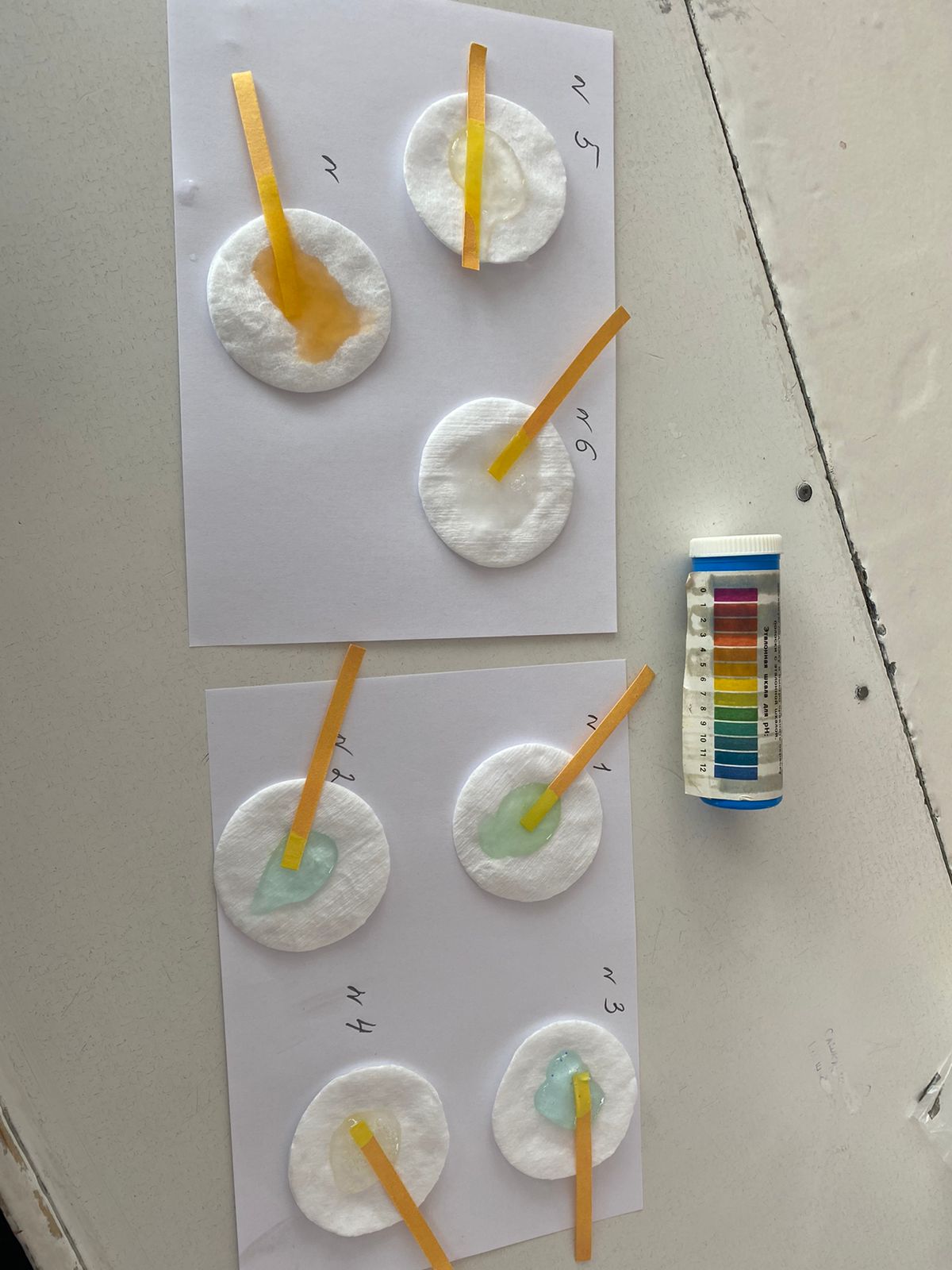 Рис. 3 Исследование pH гелей для умыванияОпределение pH гелей для умывания показало, что в основном pH = 6 (образцы № 2,3,4,5), у образцов № 6 и 7 pH = 5,5, а у образца № 1 pH =7. Из литературных источников нам известно, что pH кожи человека равен 5,5. Соответственно и гели для умывания лица нужно выбирать с pH близким по значению pH кожи. Опыт № 2. Определение способности к расщеплению жиров. Сальные железы нашей кожи выделяют в том числе и жир, для более качественного очищения кожи гели для умывания должны удалять остатки жира с кожи. В результате проведенного исследования образцы № 4, 5, 6, 7 расщепили жир, а в пробах с образцами под номерами 1, 2, 3 изменений не наблюдалось 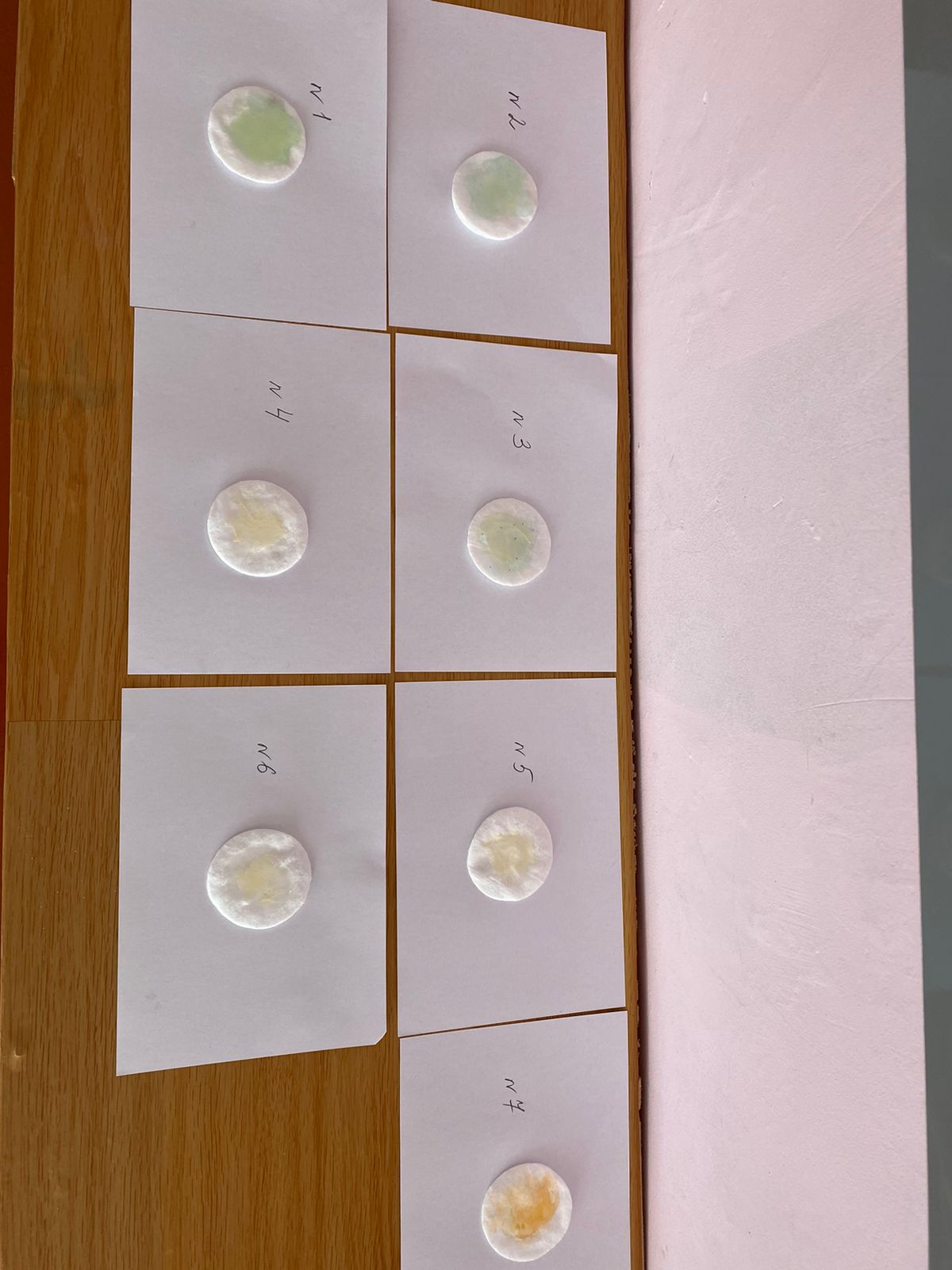 Рис. 4 Определение способности к расщеплению жировОпыт № 3 Определение глицерина в составе геляРеакция глицерина со свежеприготовленным гидроксидом меди (II) является качественной реакцией и используется для определения наличия многоатомного спирта в составе какого-либо продукта. При наличии глицерина цвет раствора становится васильковым или синим. В результате проведенных реакций образцы № 4, 5, 6 показали наличие глицерина в их составе. 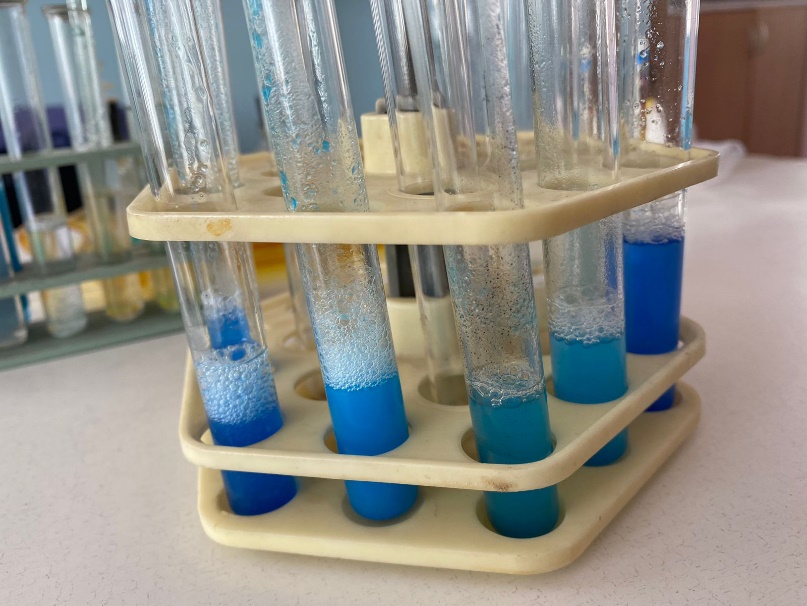 Рис. 5 Определение глицерина в составе геляОпыт № 4 Определение способности расщеплять пыльПри исследовании способности расщеплять пыль, такую способность показали образцы № 2, 6, 7. 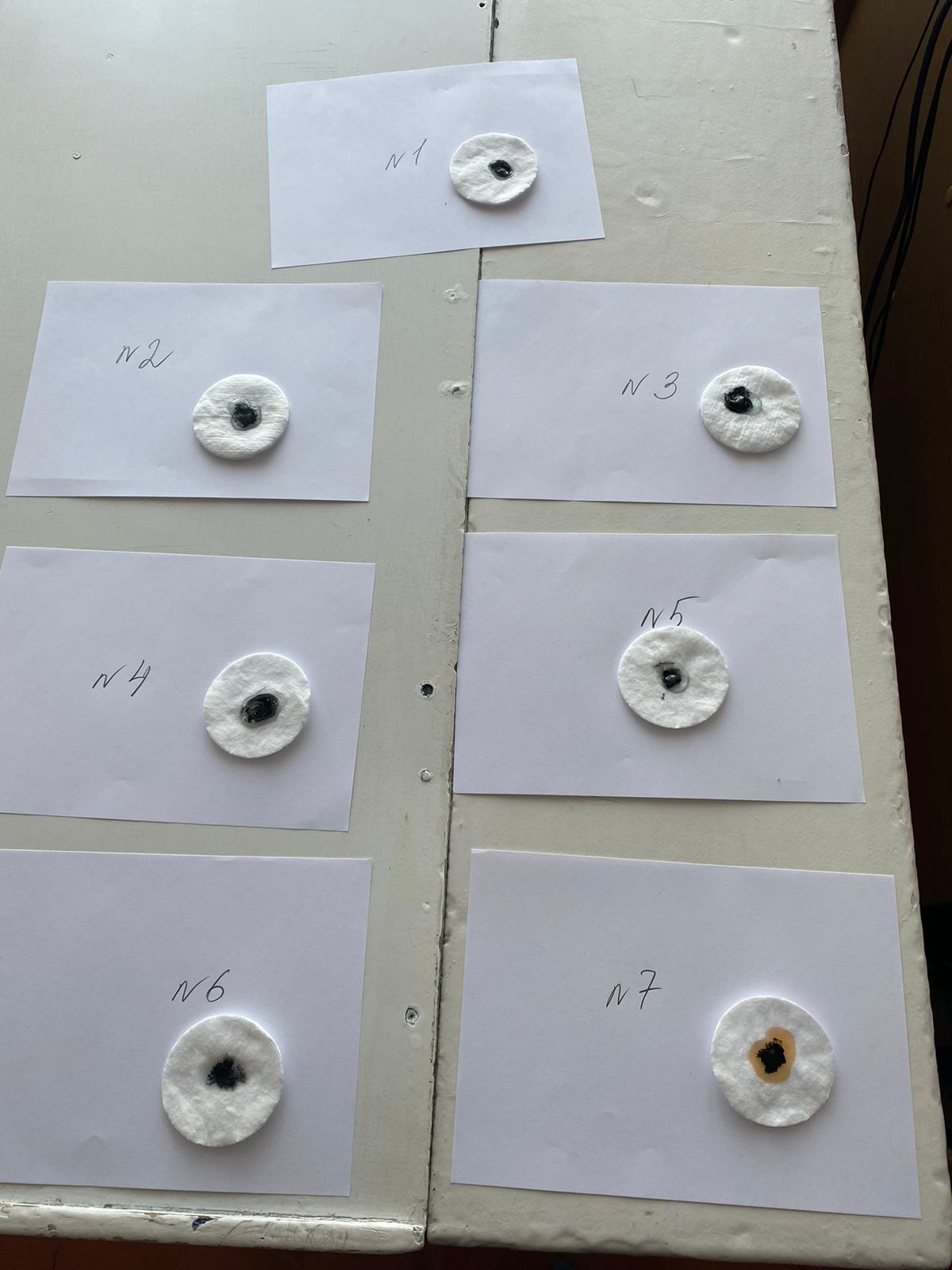 Рис. 6 Определение способности расщеплять пыльСравнительная характеристика гелей для умыванияТаким образом, наиболее хорошие результаты по итогам исследования показал гель для умывания марки «Чистая Линия Гель для умывания глубокого действия Алоэ», он имеет схожий с кожей человека pH = 5,5, расщепляет пыль и жир, а также имеет в своем составе глицерин, который способствует увлажнению кожи. ЗАКЛЮЧЕНИЕВ результате проведения исследовательской работы мы достигли поставленной нами цели: у нас получилось исследовать гели для умывания лица и выбрать наиболее оптимальный для себя вариант.  Цели мы достигли, решив следующие задачи: нашли материал по данной теме в различных источниках; узнали о составе гелей для умывания лица;  провели ряд опытов по изучению состава и свойств выбранных нами образцов гелей для умывания лица разных фирм.Мы решили поставленные нами в ходе исследования задачи и поняла, что наша гипотеза подтвердилась полностью: нам удалось выбрать наиболее оптимальный вариант геля для умывания лица. Эта работа принесла нам новые знания о косметологии, ее связях с химией, научила работать с научной и познавательной литературой, интернет-источниками, проводить химический эксперимент. Результаты своих экспериментов мы показали своим одноклассникам и рассказали им о своей работе. Мы получили огромное удовольствие, занимаясь научным экспериментом, и надеемся, что это не последнее исследование в нашей жизни. Используемая литература:1. Азизова Д.А. Основы косметологии лица для стоматологов: учебно- методическое пособие / Д.А. Азизова, Р.Г. Хафизов, Т.Т. Фаизов, А.К. Житко, И.И. Ахметов. – Казань: Изд-во Казан. ун-та, 20192. Адлер Й. Что скрывает кожа. 2 квадратных метра, которые диктуют, как нам жить. М.: Издательство "Э", 2017, с. 13.3. Быков В.Л. Частная гистология человека. 2 изд. СПб.: СОТИС, 1999, с. 215.4. Медицинская энциклопедия. Кожа [Электронный ресурс] URL: dic.academic.ru/dic.nsf/enc_medicine/145905.  Рымина В. С.  Исследование химического состава и качества гелей для умывания лица// Естествознание, № 2, 2020 6.  ГОСТ 31696-2012 «Продукция косметическая гигиеническая моющая. Общие технические условия (с поправкой)» (дата введения: 1 июля 2013 г.). — М. : Стандартинформ, 2010. — URL: https://files.stroyinf.ru/Index2/1/4 293782/4293782201.htm (дата обращения: 20.04.2022). 7. Какие существуют средства для умывания? // Sunmag. — URL: https://sunmag.me/sovety/13-01-2014-kakiesushhestvuyut-sredstva-dlya-umyvaniya.html (дата обращения: 20.04.2022)стр.ВведениеГлава 1. КожаСтроение и функции кожиТипы кожиОбщие правила ухода за кожейГлава 2. Гели для умывания2.1.  Состав гелей для умывания2.2. Исследование свойств гелей для умыванияЗаключениеСписок литературы№ п/пНазваниеСостав1Гель-пенка для умывания Garnier Skin Naturals Гиалуроновый Алоэ Aqua / water, glycerin, sodium lauryl sulfate, coco-glucoside, coco-betaine, aloe barbadensis leaf juice powder, vitis vinifera fruit water / grape fruit water, sodium chloride, sodium hydroxide, citric acid, pentylene glycol, salicylic acid, parfum / fragrance (f.i.l. b210955/2)2Natura Siberica Oblepikha C-Berrica Гель для умывания очищающийAqua with infusions of Hippophae Rhamnoides Fruit WaterWHH (органический гидролат алтайской облепихи), Vaccinium Macrocarpon Fruit Extract* (органический экстракт клюквы), Vaccinium Vitis-Idaea Fruit Extract* (органический экстракт брусники), Astragalus Membranaceus ExtractWH (экстракт астрагала тибетского), Scutellaria Baicalensis Root Extract* (экстракт шлемника байкальского), Trifolium Pratense Flower Extract* (экстракт клевера красного), Vaccinium Myrtillus Fruit Extract* (экстракт черники), Aralia Mandshurica Leaf/Stem WaterWH* (гидролат аралии маньчжурской); Sodium Coco-Sulfate, Cocamidopropyl Betaine, Lauryl Glucoside, Hippophae Rhamnoides Fruit Oil* (органическое масло облепихи), Coco-Glucoside, Glyceryl Oleate, Lactic Acid (молочная кислота), Sodium Ascorbyl Phosphate (витамин С), Citric Acid, Sodium Hydroxide, Sodium Chloride, Benzyl Alcohol, Sodium Benzoate, Potassium Sorbate, Parfum, CI 15985. (WHH) – гидролаты дикосборного органического растения *-Органические ингредиенты (WH) – Органические экстракты дикорастущих растений Сибири3Чистая Линия Гель для умывания глубокого действия Алоэ Aqua, Sodium Laureth Sulfate, PEG-7 Glyceryl Cocoate, Steareth-10 Allyl Ether/Acrylates Copolymer, Cocamidopropyl Betaine, PEG-12, Achillea Millefolium Extract, Aloe Barbadensis Leaf Juice, Chamomilla Recutita (Matricaria) Flower Extract, Chelidonium Majus Extract, Fomes Officinalis (Mushroom) Extract, Hypericum Perforatum Flower/Leaf/Stem Extract, Urtica Dioica (Nettle) Leaf Powder, Allantoin, BHT, Butylene Glycol, Citric Acid, Cocamide DEA, Disodium EDTA, Glycerin, Methylchloroisothiazolinone, Methylisothiazolinone, Parfum, Phenoxyethanol, Polyquaternium-10, Potassium Sorbate, Sodium Benzoate, Sodium Sulfite, Triethanolamine, Butylphenyl Methylpropional, Limonene, CI 19140, CI 420904Гель для умывания Novosvit ГиалуроновыйAqua (Water), Disodium Laureth Sulfosuccinate, Acrylates / Steareth-20 Methacrylate Copolymer, Glycerin, Coco-Glucoside, Soluble Collagen, Sodium Hyaluronate, Camellia sinensis (Green Tea) Leaf Extract, Vitis vinifera (grape seed) extract, Triethanolamine, Disodium EDTA, Benzyl Alcohol, Methylisothiazolinone, Methylchloroisothiazolinone, Parfum.5Nivea гель для умывания Матирующий для склонной к жирности кожиAqua, Glycerin, Sodium Laureth Sulfate, Fucus Vesiculosus Extract, Tocopheryl Acetate, Retinyl Palmitate, Microcrystalline Cellulose, Cellulose, Coco-Glucoside, Kaolin, Silica, PEG-7 Glyceryl Cocoate, PEG-40 Hydrogenated Castor Oil, Acrylates/C10-30 Alkyl Acrylate Crosspolymer, Caprylic/Capric Triglyceride, Caprylic/Capric Glycerides, Lactose, Benzophenone-4, Hydroxypropyl Methylcellulose, Sodium Benzoate, Sodium Sulfate, Sodium Hydroxide, Sodium Chloride, Triethanolamine, Geraniol, Parfum, CI 77007, CI 42090, CI 470056Мицеллярный гель для умывания Natura 100% Organic Алоэ Вера Чистая линияAloe Barbadensis Leaf Juice (экстракт алоэ-вера); Aqua; Glycerin; Cocamidopropyl Betaine; Sodium Cocoamphoacetate; Cannabis Sativa Seed Oil; Aloe Barbadensis Leaf Juice Powder; Citric Acid; Disodium Laureth Sulfosuccinate; Potassium Sorbate; Sodium Benzoate; Sodium Sulfite; Xanthan Gum; Glycine.7Гель для умывания Черный ЖемчугAqua, Sodium Laureth Sulfate, Glycereth-2 Cocoate, Sodium Chloride, Acrylates/Palmeth-25 Acrylate Copolymer, Camellia Japonica Seed Oil (масло камелии), Desamido Collagen (дезамидоколлаген), Sodium Hyaluronate (натрия гиалуронат), Lecithin, Dipalmitoyl Hydroxyproline, Tall Oil Sterol, Linoleic Acid, Tocopherol , Sodium Ascorbate , Mannitol, Betaine, Parfum, Disodium EDTA, Sodium Citrate, Sodium Laureth-5 Carboxylate, Triethanolamine, BHT, Phenoxyethanol, Methylparaben, Butylparaben, Ethylparaben, Propylparaben, Methylchloroisothiazolinone, Methylisothiazolinone, Benzyl Salicylate, Hexyl Cinnamal, Hydroxycitronellal, Linalool, CI 19140, CI 42090.ОбразецЧто делалиЧто наблюдали1На индикаторную полоску нанесли гель и ждали  pH = 72На индикаторную полоску нанесли гель и ждали  pH = 63На индикаторную полоску нанесли гель и ждали  pH = 6 4На индикаторную полоску нанесли гель и ждали  pH = 65На индикаторную полоску нанесли гель и ждали  pH = 66На индикаторную полоску нанесли гель и ждали  pH = 5,57На индикаторную полоску нанесли гель и ждали  pH = 5,5ОбразецЧто делалиЧто наблюдали11. На ватный диск намазали сливочное масло2. Поверх наносили гель3. Оставили на час и ждали результат изменений не наблюдалось21. На ватный диск намазали сливочное масло2. Поверх наносили гель3. Оставили на час и ждали результат изменений не наблюдалось31. На ватный диск намазали сливочное масло2. Поверх наносили гель3. Оставили на час и ждали результат изменений не наблюдалось41. На ватный диск намазали сливочное масло2. Поверх наносили гель3. Оставили на час и ждали результат произошла реакция с маслом, и гель его расщепил51. На ватный диск намазали сливочное масло2. Поверх наносили гель3. Оставили на час и ждали результат произошла реакция с маслом, и гель его расщепил61. На ватный диск намазали сливочное масло2. Поверх наносили гель3. Оставили на час и ждали результат произошла реакция с маслом, и гель его расщепил71. На ватный диск намазали сливочное масло2. Поверх наносили гель3. Оставили на час и ждали результат произошла реакция с маслом, и гель его расщепилОбразецЧто делалиЧто наблюдали1В пробирку с водой добавили гель, к нему добавили свежеприготовленный гидроксид меди (II)приобрел: голубой цвет2В пробирку с водой добавили гель, к нему добавили свежеприготовленный гидроксид меди (II)ярко-голубой цвет с черными точками3В пробирку с водой добавили гель, к нему добавили свежеприготовленный гидроксид меди (II)бледно-голубой цвет4В пробирку с водой добавили гель, к нему добавили свежеприготовленный гидроксид меди (II)ярко-синий цвет5В пробирку с водой добавили гель, к нему добавили свежеприготовленный гидроксид меди (II)темно-синий цвет6В пробирку с водой добавили гель, к нему добавили свежеприготовленный гидроксид меди (II)яркий васильковый цвет7В пробирку с водой добавили гель, к нему добавили свежеприготовленный гидроксид меди (II)полупрозрачный, с  голубым оттенкомОбразецЧто делалиЧто наблюдали1На ватный диск насыпали пыль и залили гелемпыль не растворилась2На ватный диск насыпали пыль и залили гелемпыль растворилась3На ватный диск насыпали пыль и залили гелемпыль не растворилась4На ватный диск насыпали пыль и залили гелемпыль не растворилась5На ватный диск насыпали пыль и залили гелемпыль не растворилась6На ватный диск насыпали пыль и залили гелемпыль растворилась7На ватный диск насыпали пыль и залили гелемпыль растворилась№ п/пНазвание геляpHРеакция на жирНаличие глицеринаРеакция на пыль1Гель-пенка для умывания Garnier Skin Naturals Гиалуроновый Алоэ pH = 7не расщепляет жир-не растворяет пыль2Nivea гель для умывания Матирующий для склонной к жирности кожиpH = 6не расщепляет жир-растворяет пыль3Мицеллярный гель для умывания Natura 100% Organic Алоэ Вера Чистая линияpH = 6не расщепляет жир-не растворяет пыль4Гель для умывания Черный ЖемчугpH = 6расщепляет жир+не растворяет пыль5Гель для умывания Novosvit ГиалуроновыйpH = 6расщепляет жир+не растворяет пыль6Чистая Линия Гель для умывания глубокого действия Алоэ pH = 5,5расщепляет жир+растворяет пыль7Natura Siberica Oblepikha C-Berrica Гель для умывания очищающийpH = 5,5расщепляет жир-растворяет пыль